J.B. CARR DIAMOND TROPHY 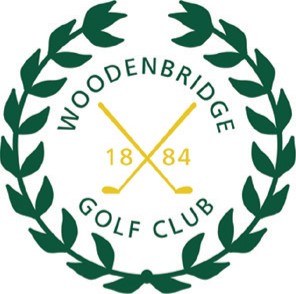 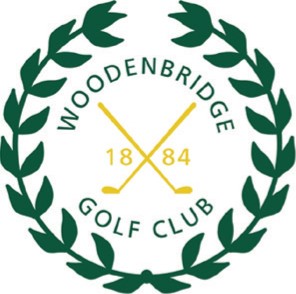 ENTRY FORM - 2024COMPETITION FORMAT5 Pairs playing Scotch Foursomes Matchplay. Rules to follow.Draw will determine home advantage with the exception of provincial finalists who will have a home and away series. Full details (including draw when completed) will be on the website www.woodenbridge.ie  Age 60+ on or before 1st January 2024.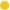 Please return Entry Form to Woodenbridge Golf Club by 14th February 2024.Early rounds will be played within county boundaries where practicable.All county winners will receive a pennant.County winners will then play off within their own province to produce provincial champions.The 2024 National Finals will take place in Woodenbridge GC over the weekend of 31st August and 1st September 2024.  The four provincial winning teams will be guests of the club for two nights B&B at the Woodenbridge Hotel and a Gala Dinner and Presentation of Prizes will take place in the clubhouse on Sunday 1st September 2024.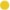 Please complete this form and send it together with the entry fee of €180 (if not already paid) payable to Woodenbridge GC (ref. JBC24) to:J.B Carr Administrator, Woodenbridge Golf Club, Vale of Avoca, Arklow, Co. Wicklow	YOUR CLUB TELEPHONE	YOUR CLUB EMAIL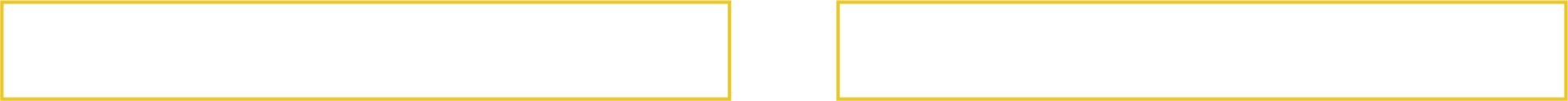 GOLF CLUB DETAILSName:Address:County: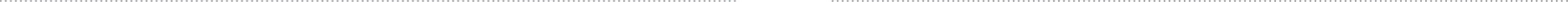 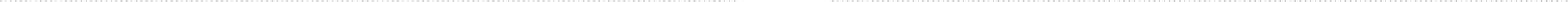 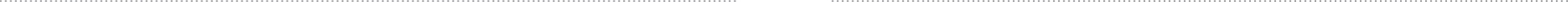 Woodenbridge Golf Club Bank Details:BIC: AlBKlE2DIEO7 AIBK 9330 2327 0860 60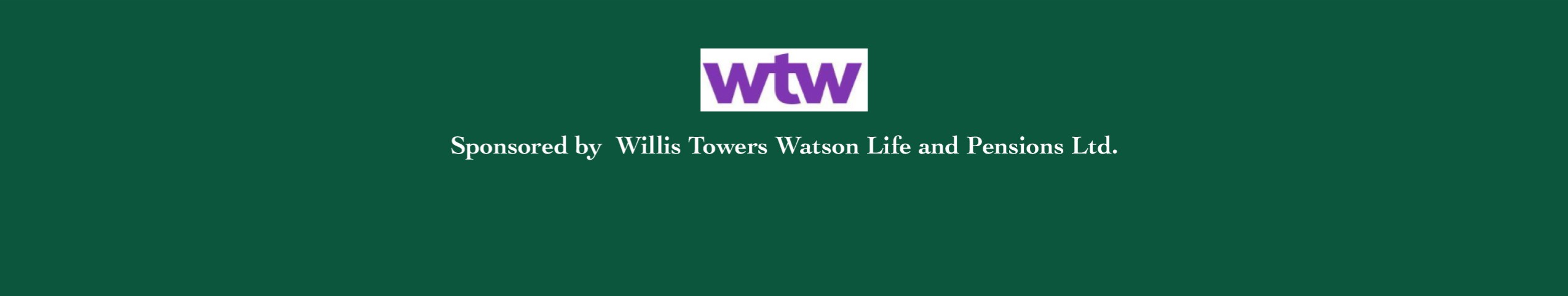 TEAM MANAGERCAPTAINName:Name:Mobile No.:Mobile No.:Email:Email: